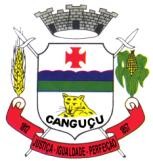 CÂMARA MUNICIPAL DE CANGUÇUESTADO DO RIO GRANDE DO SULPROCESSO SELETIVO SIMPLIFICADO Nº 01/2023 EDITAL Nº 04/2023O Presidente da CÂMARA DE VEREADORES DE CANGUÇU, no uso de suas atribuições legais, e em consonância com as legislações vigentes, convoca a candidata VERA LÚCIA BARBOSA DE ÁVILA a comparecer, imediatamente, na Câmara de Vereadores, munida com a documentação (originais e cópias) necessária para a contratação.Canguçu, 09 de novembro de 2023.Luciano Zanetti Bertinetti	André Marcelo Coelho da Silva Presidente da Câmara de Vereadores		Comissão de AvaliaçãoHerick Maia Ludtke	Loiva Neitzke BerschComissão de Avaliação	Comissão de Avaliação